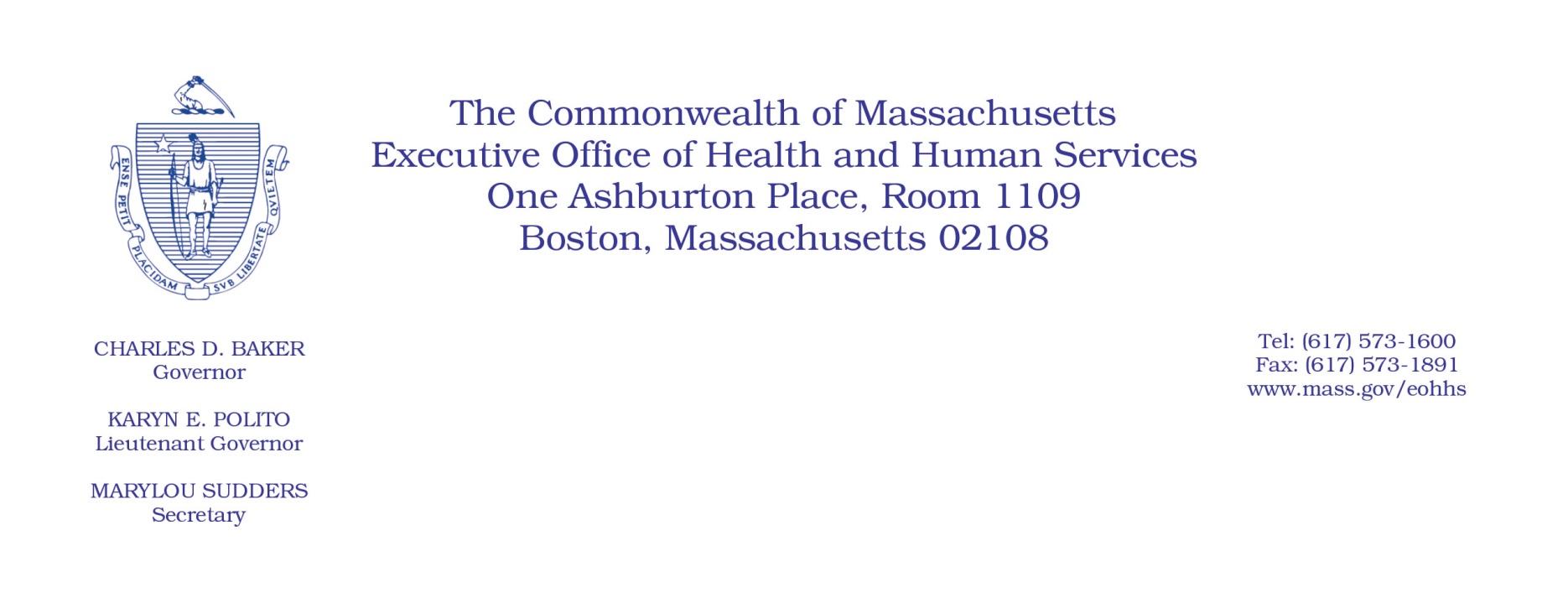 Administrative Bulletin 21-28101 CMR 701.00: Community Hospital Reinvestment Trust Fund Payments and FundingEffective November 1, 2021Allocation and Requirements of Trust Fund PaymentsThe Executive Office of Health and Human Services (EOHHS) is issuing this Administrative Bulletin pursuant to 101 CMR 701.01(2) to •	identify amounts and recipients of payments from the Community Hospital Reinvestment Trust Fund (the “Trust Fund”) for state fiscal year 2021 (SFY2021); and •	set forth compliance criteria and reporting requirements relating to Trust Fund payments.Payment amounts are determined by EOHHS, using the methodology described in 101 CMR 701.04(4), based on data reported to the Center for Health Information and Analysis (CHIA).1.	State Fiscal Year 2021 Payments by Eligible Acute Care Hospitala.	Anticipated SFY2021 payments to eligible acute care hospitals are identified in the table below.b.	EOHHS anticipates that SFY2021 payments will be disbursed during or around November 2021. Once EOHHS distributes SFY2021 payments, those payment amounts will be deemed final and will not be revised by EOHHS.c.	Although EOHHS has elected not to require acute care hospitals receiving SFY2021 payments from the Trust Fund to submit reports to EOHHS describing their activities supported by those payments, acute care hospitals that received payments from the Trust Fund in prior state fiscal years must continue to comply with any reporting requirements that EOHHS attached to those payments. See Administrative Bulletin 18-05.2.  NoncomplianceEOHHS may deny, reduce, or withhold payment to an eligible acute care hospital that fails to comply with any condition of payment or reporting requirement set forth in 101 CMR 701.00 or this Administrative Bulletin. EOHHS will notify the acute care hospital of its intention to deny, reduce, or withhold payment. Eligible Acute Care HospitalSFY2021 PaymentAnna Jaques Hospital$384,897Athol Memorial Hospital$275,765Baystate Franklin Medical Center$85,871Baystate Medical Center$119,825Baystate Noble Hospital$406,166Baystate Wing Hospital$348,638Beth Israel Deaconess Hospital - Milton$289,123Beth Israel Deaconess Hospital - Needham$174,270Beth Israel Deaconess Hospital - Plymouth$210,345Beth Israel Deaconess Medical Center$46,420Brigham and Women's Faulkner Hospital$88,219Cambridge Health Alliance$332,260Cooley Dickinson Hospital$78,745Emerson Hospital$184,793Harrington Memorial Hospital$257,364HealthAlliance-Clinton Hospital$304,264Heywood Hospital$436,630Holyoke Medical Center$423,868Lahey Health - Winchester Hospital$207,290Lahey Hospital and Medical Center$121,920Lawrence General Hospital$345,705Lowell General Hospital$255,502Marlborough Hospital$178,288Massachusetts Eye and Ear Infirmary$290,830MelroseWakefield Healthcare$161,948Mercy Medical Center$263,448MetroWest Medical Center$86,143Milford Regional Medical Center$247,782Morton Hospital$173,721Mount Auburn Hospital$125,700Nashoba Valley Medical Center$189,708New England Baptist Hospital$256,904Newton-Wellesley Hospital$130,147North Shore Medical Center$109,126Northeast Hospital$271,865Saint Vincent Hospital$134,760Shriners Hospitals for Children - Boston$421,352Shriners Hospitals for Children - Springfield$229,928Signature Healthcare Brockton Hospital$277,762South Shore Hospital$30,847Southcoast Hospitals Group$290,295Steward Carney Hospital$164,512Steward Good Samaritan Medical Center$112,433Steward Holy Family Hospital$180,754Steward Norwood Hospital$136,056Steward Saint Anne's Hospital$89,611Steward Saint Elizabeth's Medical Center$31,750Tufts Medical Center$20,867UMass Memorial Medical Center$15,581